5th GRADE WEEKLY CALENDARMr. McAllister | Room 202  Feb. 10th – 13th, 2014                 	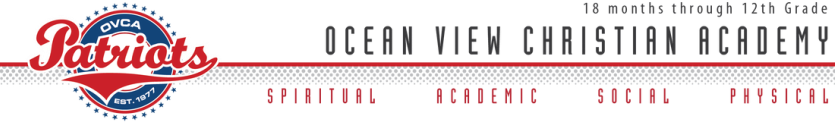 Reminders: Open enrollment begins March 3rd. Paying your registration fees before then gives you the chance to win a discount on tuition. Ask the office for more information. Also, a reminder that elementary students are not allowed to use cell phones or any other electronic devices at school (not even Kindles). Thank you for understanding, please see the Student Handbook for more information on this policy.Weekly Verse: Luke 1:38MONDAYTUESDAYWEDNESDAYTHURSDAYFRIDAYHomework:SciencePractice your oral report. Be ready for tomorrow.Mathp.367, L95HistoryCurrent Event due WednesdaySpellingCopy missed words on Trial Test 8x.Other Notes:Spelling trial test 19Science Test Chapter 7History Test (Chapter 10)Homework:MathP. 368 L96PenmanshipPg. 36Other Notes:Science oral reports dueLanguage quizHomework:Science
Read pg. 202-205HistoryRead pg. 171-173Other Notes:Current event dueMath quizShoebox diorama due (for Language)Homework:ScienceRead pg. 205-210HistoryRead pg. 173-175SpellingCopy List 20 words 1-25 - 2x, words 26-35- 1x with defin. Complete "Say It in a Sent."Mathp. 368, L98Other Notes:Valentine’s Day PartyBible verse quizLanguage testLogic worksheet dueReading vocab quiz      Valentine’s DayNo School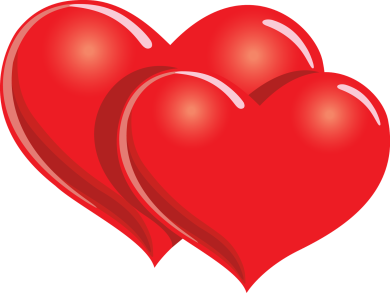 STUDENT SPOTLIGHT!Ricardo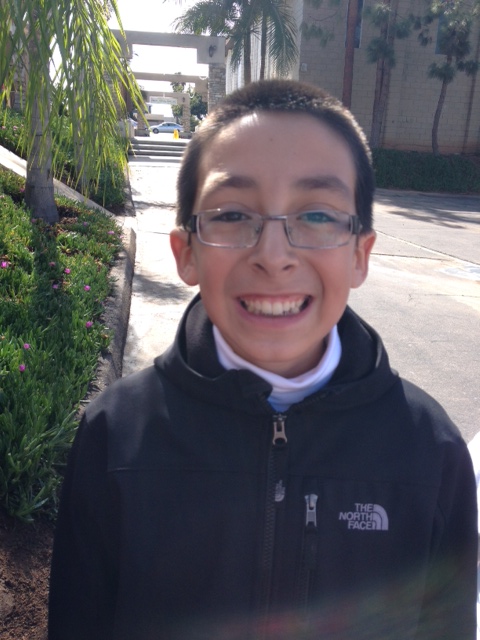 I love playing with my Legos, eating sashimi, the Skylanders, watching Ninjago, and my whole family. I have a younger sister, who’s in third grade here at OVCA. Also, I’m saving money to buy a new videogame.